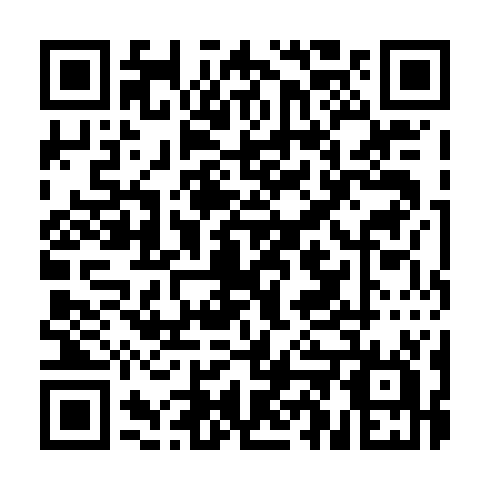 Ramadan times for Kolonia Wieruszowska, PolandMon 11 Mar 2024 - Wed 10 Apr 2024High Latitude Method: Angle Based RulePrayer Calculation Method: Muslim World LeagueAsar Calculation Method: HanafiPrayer times provided by https://www.salahtimes.comDateDayFajrSuhurSunriseDhuhrAsrIftarMaghribIsha11Mon4:184:186:0911:573:505:455:457:3012Tue4:164:166:0711:563:515:475:477:3213Wed4:134:136:0411:563:535:495:497:3314Thu4:114:116:0211:563:545:505:507:3515Fri4:084:086:0011:563:565:525:527:3716Sat4:064:065:5811:553:575:545:547:3917Sun4:034:035:5511:553:585:555:557:4118Mon4:014:015:5311:554:005:575:577:4319Tue3:583:585:5111:544:015:595:597:4520Wed3:563:565:4911:544:026:006:007:4721Thu3:533:535:4611:544:046:026:027:4922Fri3:513:515:4411:534:056:046:047:5123Sat3:483:485:4211:534:066:056:057:5324Sun3:453:455:4011:534:086:076:077:5525Mon3:433:435:3711:534:096:096:097:5726Tue3:403:405:3511:524:106:106:107:5927Wed3:373:375:3311:524:116:126:128:0128Thu3:353:355:3111:524:136:146:148:0329Fri3:323:325:2811:514:146:156:158:0530Sat3:293:295:2611:514:156:176:178:0731Sun4:264:266:2412:515:167:197:199:091Mon4:244:246:2112:505:187:207:209:112Tue4:214:216:1912:505:197:227:229:133Wed4:184:186:1712:505:207:247:249:154Thu4:154:156:1512:505:217:257:259:185Fri4:124:126:1312:495:227:277:279:206Sat4:094:096:1012:495:247:297:299:227Sun4:074:076:0812:495:257:307:309:248Mon4:044:046:0612:485:267:327:329:279Tue4:014:016:0412:485:277:347:349:2910Wed3:583:586:0212:485:287:357:359:31